BİREYSEL ÜYELİK BAŞVURU FORMU(INDIVIDUAL MEMBERSHIP APPLICATION FORM)Enerji Sanayicileri & İş Adamları Derneği Yönetim Kurulu Başkanlığına,Dernek tüzüğüne uyacağımı ve üyelik için gerekli bilgilerin doğruluğunu beyan eder, bireysel üyelik başvurumun kabulü için gereğini bilgilerinize arz ederim. (I hereby verify the datum listed below belong to me, confirming to obey associational regulations, kindly ask for your approval.)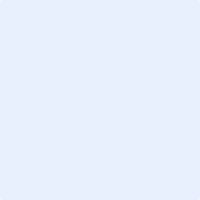  Ad – Soyad, Unvan  : 

(Full Name)T.C. No / Seri No      :.    (Passport No / Serial No )Meslek ve Öğrenim Durumu    :(Job & Graduation)   E-mail Adresi     : E-mail Adress)        İkametgah Adresi  :      (Residence Adress)                                                                                                                                                .Enerji KonusundakiÇalışmaları (Açıklayınız. :                                                                                                                   (Works in Energy Industry       or  Studies /Please Brief.)                                                                                                                                                                                                              .                                                                                                                                                                                                               .Referanslar (*Yeni başvurularda zorunludur.)      (References) are cumpolsory for new applications)Ad  - Soyad				        İmza					     Yukarıda üyelik müracaatı bulunan şahsın, derneğimize üye kaydedilmesini tüzüğünün 7, 10 ve 11. Maddeleri kapsamında tavsiye ederiz.Saygılarımızla, *ENSİA Etik Sözleşme’nin imzalanması gerekmektedir *Ethical Agreement is obliged to be signed.ENERJİ SANAYİCİLERİ VE İŞ ADAMLARI DERNEĞİ ÜYE ETİK SÖZLEŞMESİEnerji Sanayicileri ve İş Adamları Derneği üyelerinin uymakla yükümlü olduğu etik ilkeler maddeler halinde belirtilmektedir; 1.Dürüstlük: Onurlu, dürüst ve yüksek ahlak kurallarına bağlı kalarak hiçbir yolsuzluğa katılmazlar, desteklemezler ve göz yummazlar. Kar etmek ve çıkar sağlamak için rüşvet ilişkilerine girmezler. Haksız rekabeti kabul etmezler.2.Güvenilirlik: Kendisine ve firmalara karşı duyulan güveni sarsıcı ve saygınlığa zarar verecek tutum ve davranışlarda bulunmazlar. Ürün hizmetlerinin sorumluluklarını taşırlar. Gereğini yerine getirirler. Çalışmaları ile ilgili kişisel bilgilerin güvenlik içinde korunmasını ve gizli kalmasını sağlarlar.3.Adalet: Yüksek ahlaka uygun tutum ve davranış içinde olurlar. Kendisine haksız rant talep edilmesini kabul etmez, aracılık yapmaz, aracılık yapılmasını istemez. Kendisine yapılacak bu yöndeki teklifleri reddeder. 4.Fırsat Eşitliği: Çalışanları ile olan ilişkilerinde dürüstlük, adil yönetim, eşitlik, kişiliklerine uygun saygı ve güvenli çalışma ortamı sağlar ve kişileri yasalara aykırı işlemler yapmaya zorlamazlar. Hakları ile ilgili ayrımcılık yapmazlar.5.Yasalara Karşı Saygılı Olmak: Üyeler tüm faaliyetlerinde ülkemizin ve iş yaptığı ülkelerin hukuk düzenine saygı gösterir ve yasalara uyar. Yasadışı ya da suç olacak faaliyetlere girmezler. İş ve toplum ahlakının onaylamayacağı yol ve yöntemlere başvurmazlar.6.En İyinin Peşinde Olmak: Verilen kararlar ile yerel ekonomilerin olumlu etkilenmesini sağlamayı hedefler. Yapılan tüm işlerde en iyiyi yakalamayı kültürel olarak gerçekleştirmeye çalışır. Ülke kaynaklarının israfı ve toplumun yoksullaşmasının önlenmesini sağlar. Sosyal hizmetlere ve altyapıya kaynak imkânları sağlar. 7.Öğrenmeye Açık Olmak: Eğitime, kişisel ve kurumsal gelişime önem verir ve her türlü eğitim faaliyetini destekler. Meraklı olmayı ve her türlü yeniliği izlemeyi, öğrenmeyi destekler.  8.Hesap Verebilirlik: Teklif ve mukavele görüşmelerinde açıklık temel ilkesinden ayrılmazlar. Kamu ve özel teşebbüs ile yapılan anlaşmalarda şeffaflık prensiplerini ön plana alır ve her türlü faaliyetin hesabını verirler. 9.Enerji ve Çevre Bilinci: Enerjinin verimli kullanılması, israfının önlenmesi ve çevrenin korunması için her türlü özverili çabayı gösterir. Bu bilincin yayılması için çalışmalar yapar.10.Üye Sorumluluğu: Dernek hakkında kamuoyunda haksız tutum ve davranış içine girmez. Dernek tüzüğüne aykırı ve derneği lekeleyen eylem, işlem yapmaz. Vergilerini zamanında öderler. Toplumsal sorumluluğun gereklerini yerine getirirler.	Yukarıda belirtilen etik şartları okudum. Dernek üyesi olarak uymam gereken kuralları biliyorum. Kabul ediyorum ve uyacağıma söz veriyorum. Anne Adı         :(Mother’s Name)Baba Adı        :(Father’s Name)  Doğum Yeri ve Tarihi   :(Date of Birth & Location)İş Telefonu(Telephone)Fax (Fax  No.)                Mobil(Mobile)                                   Referans  1Referans  2Ad- Soyad (Full Name)	: İmza (Signature)	:Tarih (Date)	:Ad-Soyad   :İmza            :Tarih            :